АДМИНИСТРАЦИЯ ПЛАСТУНОВСКОГО СЕЛЬСКОГО 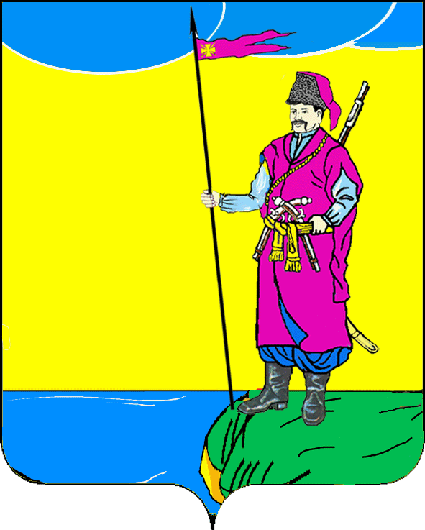 ПОСЕЛЕНИЯ ДИНСКОГО РАЙОНАПОСТАНОВЛЕНИЕот 05.02.2015 г.							                      № 43станица ПластуновскаяОб утверждении Порядка организации хранения, содержания и обеспечения средствами индивидуальной защиты работников администрации и муниципальных учреждений Пластуновского сельского поселения             Во исполнение Федеральных законов от 21.12.1994 № 68-ФЗ «О защите населения и территорий от чрезвычайных ситуаций природного и техногенного характера», от 12.02.1998 № 28-ФЗ «О гражданской обороне», от 06.10.2003  №  131-ФЗ «Об общих принципах организации местного самоуправления в Российской Федерации», а также в целях организации защиты работников администрации и муниципальных учреждений Пластуновского сельского поселения от опасностей, возникающих при ведении военных действий или вследствие этих действий, при возникновении чрезвычайных ситуаций природного и техногенного характера, п о с т а н о в л я ю:            1.Утвердить Порядок организации обеспечения работников администрации и муниципальных учреждений Пластуновского сельского поселения средствами индивидуальной защиты (прилагается).    2.  Начальнику отдела ЖКХ, архитектуры, земельных и имущественных отношений  (Щербина В.В.), начальнику финансового отдела (Алексеева С.М:    2.1. Предусмотреть в муниципальных программах расходы на подготовку и проведение мероприятий по приобретение, хранению, освежению и замене СИЗ при планировании бюджета на очередной финансовый год;   2.2. Обеспечить запас средств индивидуальной защиты для работников администрации Пластуновского поселения.        3.  Руководителям  муниципальных учреждений (Рожков И.П., Юксеева Р.В., Погорелов Д.Г., Козелков А.А.): - обеспечить для работников своих подведомственных учреждений запас средств индивидуальной защиты; - предусмотреть в  бюджетах организаций расходы на подготовку и проведение мероприятий по приобретение, хранению, освежению и замене СИЗ.4.Начальнику общего отдела Баздыреву В.И.:          4.1.Довести настоящее постановление до сведения заинтересованных лиц;          4.2.Опубликовать настоящее постановление в газете «Пластуновские известия» и разместить в информационной телекоммуникационной сети «Интернет» на официальном сайте администрации Пластуновского сельского поселения. 5.Контроль  за исполнением данного Постановления оставляю за собой. 6.Постановление вступает в силу со дня его опубликования.Глава администрации Пластуновского сельского поселения Динского района	                                      С.К. Олейник                                                                      Приложение                                                                        к постановлению                                                                                        от 05.02.2015 г. № 43Порядок организации обеспечения работников администрации и муниципальных учреждений Пластуновского сельского поселения средствами индивидуальной защитыI. Общие положения1. Настоящий Порядок организации обеспечения работников администрации и муниципальных учреждений Пластуновского сельского поселения средствами индивидуальной защиты (далее - Порядок) разработан во исполнение Федеральных законов от 21.12.1994 № 68-ФЗ «О защите населения и территорий от чрезвычайных ситуаций природного и техногенного характера», от 12.02.1998 № 28-ФЗ «О гражданской обороне», от 06.10.2003 № 131-ФЗ «Об общих принципах организации местного самоуправления в Российской Федерации», Постановления Правительства Российской Федерации от 27.04.2000 № 379 «О накоплении, хранении и использовании в целях гражданской обороны запасов материально-технических, продовольственных, медицинских и иных средств», приказов МЧС России от 21.12.2005 № 993 «Об утверждении положения об организации обеспечения населения средствами индивидуальной защиты»,  от 27.05.2003 № 285 «Об утверждении и введении в действие Правил использования и содержания средств индивидуальной защиты, приборов радиационной, химической разведки и контроля», а также в целях организации защиты работников администрации и муниципальных учреждений Пластуновского сельского поселения от опасностей, возникающих при ведении военных действий или вследствие этих действий, при возникновении чрезвычайных ситуаций природного и техногенного характера.2. Предоставление СИЗ работникам  осуществляется в соответствии с основными задачами в области гражданской обороны и в комплексе мероприятий по подготовке к защите и по защите населения, материальных и культурных ценностей на территории Пластуновского сельского поселения от опасностей, возникающих при ведении военных действий или вследствие этих действий, а также для защиты населения при возникновении чрезвычайных ситуаций природного и техногенного характера (далее - в военное и мирное время).3. Накопление СИЗ осуществляется заблаговременно в мирное время в запасах (резервах) для ликвидации чрезвычайных ситуаций учреждений.II. Организация обеспечения СИЗ4. Руководители  организаций различных форм собственности в обязательном порядке самостоятельно обеспечивают СИЗ работников  в военное и мирное время.5. Для обеспечения проведения мероприятий гражданской обороны и защиты работников предприятий, учреждений и организаций различных форм собственности осуществляется накопление СИЗ в запасах (резервах), в том числе противогазами из расчета на 100 процентов от общей численности штатных работников предприятий и  учреждений и другим   имуществом в соответствии с табелями оснащения аварийно-спасательных формирований и спасательных служб, привлекаемых к выполнению задач по гражданской обороне и защите населения от чрезвычайных ситуаций. При этом количество запасов противогазов увеличивается на 5 процентов от потребности для обеспечения подгонки и замены неисправных противогазов. Установить, что обеспеченность СИЗ должна составлять 105 процентов от общей численности штатных работников.6. Для обеспечения защиты работников предприятий, учреждений, организаций различных форм собственности также осуществляется накопление в запасах (резервах) дополнительных патронов к фильтрующим противогазам для защиты от аварийно- химически-опасных веществ в военное и мирное время из расчета на 40 процентов от общей численности штатных работников.III. Организация и порядок накопления СИЗ7. Руководители  организаций:- самостоятельно определяют номенклатуру, объемы СИЗ в запасах (резервах), создают и содержат запасы (резервы) СИЗ, осуществляют контроль за их созданием, хранением и использованием;- ежегодно планируют и осуществляют закупку СИЗ в запасы (резервы) в соответствии с законодательством Российской Федерации;- разрабатывают и предоставляют в  Администрацию поселения план-график накопления и освежения СИЗ;- предоставляют ежегодно, не позднее 15 числа месяца, следующего за отчетным, в  Администрации поселения информацию по закупкам СИЗ.8.  Администрация Пластуновского сельского поселения ежегодно осуществляет:- сбор и обобщение информации о номенклатуре и количестве СИЗ в запасах (резервах), распределении СИЗ, находящихся в запасах (резервах), и использовании СИЗ из запасов (резервов) учреждений.IV. Хранение СИЗ9. СИЗ в запасах (резервах) организаций должны храниться на складах этих учреждений. При отсутствии своих складов допускается хранение запасов СИЗ на складах других организаций (учреждений) с соблюдением правил и норм хранения, а также обеспечения сохранности и целостности переданного имущества.10. В исключительных случаях (небольшая численность работников, отсутствие возможности оперативной доставки СИЗ) при обеспечении соответствующих условий хранения разрешается хранить СИЗ на рабочих местах работников учреждений.V. Освежение СИЗ11. СИЗ, находящиеся в запасах (резервах), подлежат освежению по истечении назначенного им срока хранения, при выявлении отклонений от нормативных показателей, установленных ГОСТами или техническими условиями, утрате ими защитных и эксплуатационных характеристик и невозможности их ремонта.12. Списание и утилизация СИЗ, утративших защитные и эксплуатационные свойства по истечении гарантийных сроков годности, осуществляются по решению руководителей учреждений на основании актов технического (качественного) состояния.13. Информация о списании СИЗ в запасах (резервах) направляется в  Администрацию поселения для обобщения и предоставления в отдел по ГО и ЧС Динского  района.14. Проведение периодических лабораторных испытаний СИЗ с целью проверки их защитных и эксплуатационных характеристик осуществляется химико-радиометрическими лабораториями и другими метрологическими органами (далее - метрологические органы).15. Если СИЗ по истечении назначенного им срока хранения признаны непригодными для эксплуатации по результатам лабораторных испытаний и не подлежат ремонту, то они подлежат списанию из запасов (резервов) ввиду утраты ими защитных и эксплуатационных свойств. При этом результаты испытаний записываются в паспорта (формуляры) СИЗ.16. На основании приказа МЧС России № 285 лабораторные испытания СИЗ проводятся:- первый раз - за шесть месяцев до истечения гарантийного срока хранения;- второй раз - через пять лет после истечения гарантийного срока хранения;- далее - один раз в два года.Основанием для продления срока хранения или списания СИЗ из запасов (резервов) является акт лабораторного испытания.17. Ответственность за проведение своевременного отбора образцов СИЗ и доставку их в метрологические органы возлагается на учреждения, осуществляющие их накопление.18. По окончании гарантийного срока годности СИЗ учреждения производят их освежение.VI. Использование СИЗ19. Выдача СИЗ из запасов (резервов) учреждений для обеспечения защиты работников учреждений в военное и мирное время осуществляется по решению руководителей учреждений с последующим сообщением в Администрацию Пластуновского сельского поселения.20. Финансирование расходов на подготовку и проведение мероприятий по обеспечению СИЗ работников администрации и муниципальных учреждений  осуществляется за счет средств бюджета  поселения и средств муниципальных учреждений, запланированных на очередной финансовый год.VII. Контроль и ответственность за накопление,хранение и использование СИЗ21. Ответственность за накопление, хранение, освежение и использование СИЗ в  учреждениях несут руководители учреждений.